		ReferatBestyrelsesmøde i Furreby Ny GrundejerforeningTid:			27.08.2023Sted:			Høgevej 10, Furreby, LøkkenFra Bestyrelsen deltog:		Thomas Hansen (Formand)Ole Andersen (Næstformand)Peter Clausen (Vejformand)			Kristina Hvidt Hansen (Sekretær)			John Nygaard (Suppleant) Ekstern deltagelse:		Søren Nielsen (Kasserer)Dagsorden:Renovation & VejeØvrig Vedligeholdelsesarbejde i FNGRegnskab & ØkonomiKommunikationEventueltAd 1 – Renovation & VejePå Mågevej er der et brønddæksel der er for højt ift. vejen. Peter kontakter Brdr. Sand for tilbud på at sænke dæksel til vejhøjde versus at sætte en brøndring aller som på Tranevej.Det ødelagte dæksel på Ørnevej er skiftet til nyt. Hjørring Kommune har kontaktet Thomas vedr. Molokkerne på Bjergbakken ift. en tinglysning af molokken. Bestyrelse og Grundejer har skrevet under på aftalen med Kommunen. Kommunen renholder arealet samt vedligeholder molokken. Det er muligt at molokken flyttes en anelse. Foreningen samt grundejer hæfter ikke for molok mv. Ad 2 – Øvrig Vedligeholdelsesarbejde i ForeningenBestyrelsen går i gang med at udarbejde en skilteplan for området samt søgning ift. Blind-vejs-skilte, lukket område skilte samt vendeplads/parkering forbudt skilte (disse skal sættes på Grundejers grund/eller i rabatten) hos Hjørring Kommune. Flere Grundejere har ytret ønske om flere skilte samt at få gamle skilte udskiftet til nye skilte.Ved trappen (for enden af Rylevej) er sandet skyllet væk igen efter stormen Hans. Bestyrelsen er enige om at forsøge at ændre hældningen på selve trappen, så den kommer bedre i hældning samt når ned til sandet igen. Derved også stå bedre fast. Træpindene/gelænderet er ligeledes lidt løse hist og pist – de skal sænkes igen, så de passer til stien. Peter kontakter Brdr. Sand for tilbud på udførelse hurtigst muligt.På Tranevej er grøften lukket til igen, så vandet ikke kan løbe som det skal – især mellem Rylevej og Falkevej. Peter kontakter Brdr. Sand for tilbud for oprensning.Ad 3 – Regnskab & ØkonomiGitte Boelskifte er udgået af Bestyrelsen samt af rollen som Kasserer pga. salg af sommerhus. Bestyrelsen har derfor kontaktet Søren Nielsen som gerne tager kasserer posten igen, dog indgår Søren ikke som en del af Bestyrelsen, men alene som ekstern kasserer. Søren arbejder videre med Hjørring Kommune ift. at opkræve Foreningens kontingent over ejendomsskatten fra 2024, som godkendt på Generalforsamlingen 2023. Foreningens CVR er opdateret. Ligeledes arbejdes der på at få bank info opdateret i forhold til ny bestyrelse. Kasserer og Formand skal have adgang til bankens konto ift. betalinger af regninger. Thomas har været i kontakt med banken, og fik besked om at vende retur efter sommerferien, det bliver derfor næste skridt. Thomas og Søren mødes når adgange er på plads og gennemgår konto således regnskab er sikret pr. 30/6-2023 og kassererskiftet.Modtagen regning for vejvedligeholdelse mv. mellem FNG og Furreby Gundejerforening skal afklares yderligere. Peter tager derfor kontakt til Vejformanden i Furreby Grundejerforening ift. betaling jf. de aftaler som har været lavet mellem Foreningerne. Der skal samtidig lægges op til om der evt. skal være et nyt Vejformandsmøde.Sagen om det opgravede kabel på Bjergbakken ligger hos Brdr. Sand pt., da der er usikkerhed om hvem som reelt har gravet kablet op/over. Brdr. Sand vender retur til Peter, når er nyt i sagen. FNG er ikke part i dette. Kablet har ligget synligt gravet fri i lang tid. Det er nye ejere på Bjergbakken som har bedt om tilkobling, hvorfor kabel-brud blev identificeret.Ad 4–KommunikationForslag til Årshjul og Aktiviteter, bilag 1, overføres til næste møde.Hjemmeside skal opdateres med: ny kasserer samt uploade den modtagne tegning over dræn og brønde i området.Der er enkelte steder i området hvor bevoksning er til gene for trafikken (udsyn). Derudover er der rabatter hvor hyben blandt andet er ved at få overtaget. Jf. ”Ejers forpligtelser” skal Grundejerne holde rabatter mv. Bestyrelsen blev enig om kort info på hjemmeside og Facebook gruppe samt direkte omdele ”Ejers Forpligtelser” til de Grundejer hvor der opleves udfordringer. Kristina udarbejder forslag – John hjælper med at fordele dem i området.Når der er en løsning på plads omkring kontingent indkrævning via ejendomsskattebilletten, sendes der information ud om det vedtagne tiltag til alle medlemmer samt nyhedstekst på hjemmesiden.Ad 6–Eventuelt:Ingen emner under Eventuelt denne gang.Referent Kristina Hvidt Hansen, 27.08.2023Bilag 1 - ÅrshjulFurreby Ny Grundejerforening - Årshjul & AktiviteterOversigt kunne være tilsvarende denne og anvendes på hjemmeside mfl.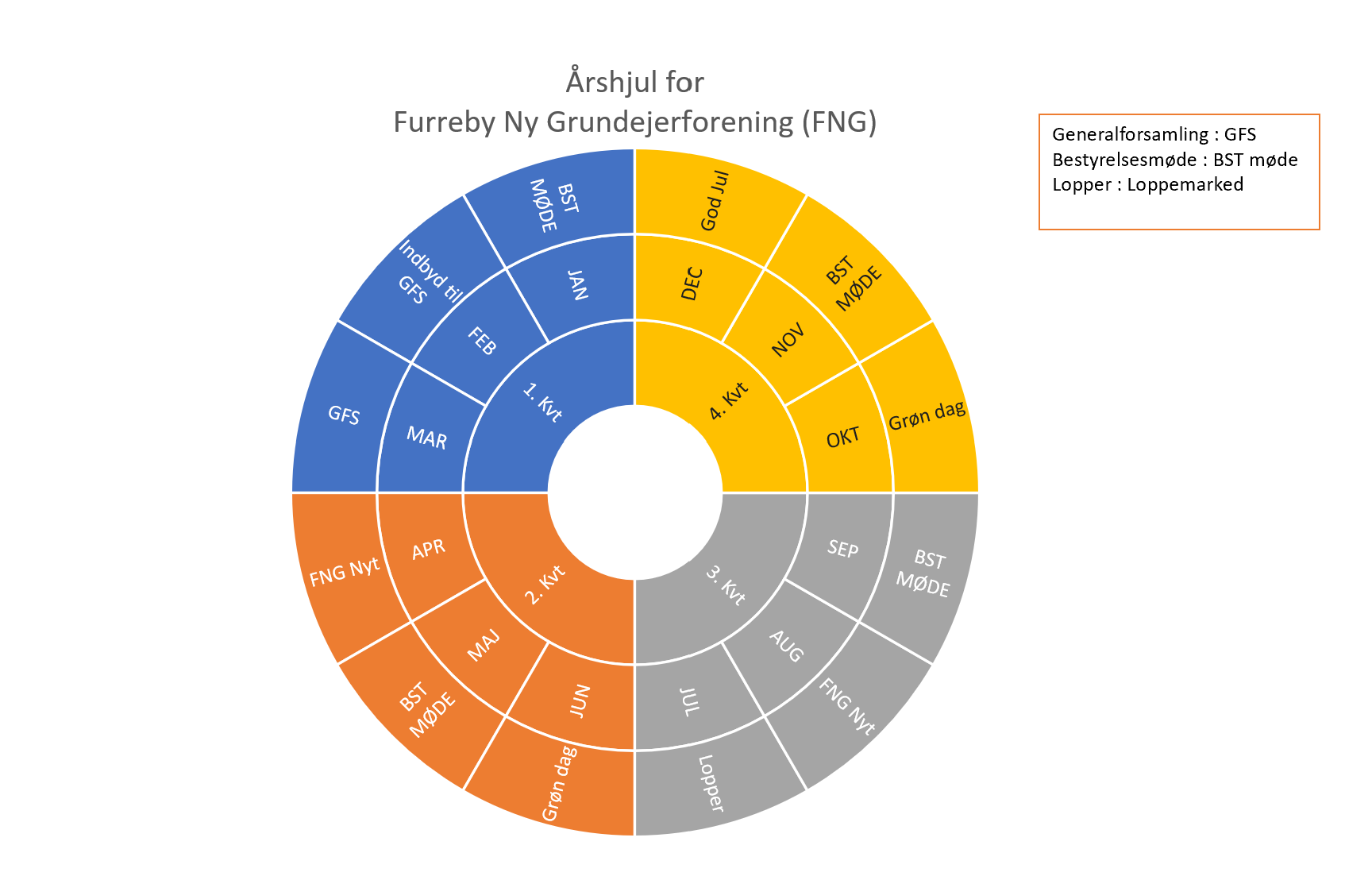 HandlingspunkterEjereDeadlineStatusKort over eksisterende drænrør.KristinaInden næste mødeKort modtaget fra Frank, de lægges på hjemmesiden.Ejers forpligtelser ift. grundvedligeholdelseKristina/JohnInden næste mødeBrev til enkelte Grundejere for omdeling samt mail til alle medlemmer omkring Ejers ForpligtelserErhvervsforsikringspolicePeterAsapAlm Brand police fremskaffesSkilteplanPeterAsapDiv forespørgsler samles i skilteplan og der søges hos KommunenFaktura på VejvedligeholdelsePeterAsapKontakt til Vejformand i Furreby Grundejerforening for afstemning + evt nyt ”Vej-møde”Brdr Sand tilbudPeterAsapTilbud på sænkning af dæksel på Mågevej, reparation af trappen ved Rylevej samt oprensning af grøften på TranevejKontingentopkrævningSørenAsapGenoptage dialog med Hjørring kommune for etablering af opkrævning fra Foreningens GrundejereHjemmesideKristinaAsapDrænkort + Bestyrelses- informationer uploades/tilrettesFNG Offentlig AdministrationThomas/SørenAsapCVR, Virk.dk, Bank mv skal tilrettes ift Bestyrelsens sammensætningNy KassererThomas/SørenAsapMødes når adgange er i orden for gennemgang af konti, regniner mv.MånedAktivitetIndhold/OpgaverJanuarSammenkomst for bestyrelsenBestyrelsesmødeKassererFormandHjemmeside/Sociale medierRegnskabBudgetSærlige opgaver såsom Kystsikring, Renovations projekt, Vejvedligeholdelse, Sponsorer ?Dagsorden udarbejdes af formandUdarbejdelse af budgetKontakt til revisorer og regnskab for forgangne år (Feb)Der kontaktes dirigent til generalforsamling Gamle aftaler fornyes for et årInformation om dato for GeneralforsamlingRevisorer gennemgår og underskriver og efterfølgende underskriver bestyrelsen på mødet (Marts/April)Opsamling på kommende udgifter og opgaverTjek om der er aftaler vedr.forsikringer, tilsyn mv., der skal klares i det kommende år.FebruarIndkaldelse til GeneralforsamlingValg til bestyrelsenRundsendes pr mail inkl. regnskab/budget og lægges på hjemmesiden Genvalg mv. skal oplysesMartsGeneralforsamling (typisk forsøgt afholdt i Kr. Himmelfart weekenden)Lørdag 20 Maj 2023 kl. 1030Endelig dagsordenDagsorden m.m udarbejdes af formand. Sikring af tekniske faciliteter. Lægges på hjemmeside og med info til mailliste . Annonceres på facebook.AprilNyt fra FNG på Hjemmeside og Facebook sideInformation om fx opstarts-sammenkomst og kommende Grøn dag 26. MajBestyrelsesmøde (før Generalforsamling)Invitation til Opstartsdag og Grøn dagGrundejerforeningens store bytte-dag (27 maj)Konst. bestyrelsesmødeDagsorden udarbejdes af formand Rundgang forud for Grøn dag Fordeling af indkøb til Grøn dag aftales Ansvarlig aftales for Grøn dag og Invitation udarbejdes og runddeles evt. som post af områderepræsentanter samt lægges på hjemmesiden/facebookMøde umiddelbart efter generalforsamling inkl. ny mødedatoJuniGrøn dag 1KassererIndkøb af forplejning, service, foliebakker, affaldssække, køkkenrulle etc. Husk brændstof til diverse maskiner. Kaffe & te mv.Deltagerliste udarbejdes Aftales fra gang til gang hvad der skal arbejdes med fx Vedligeholdelse af grønne områder, male broer (hyben, træer beskæres etc, påmindelse)Opkrævning af kontingent (jan)JuliAugustSeptemberBestyrelsesmødeDagsorden udarbejdes af formandOktoberGrøn dag 2KasserIndkøb af forplejning, service, foliebakker, affaldssække, køkkenrulle etc. Husk brændstof til diverse maskiner. Kaffe & te mv.Deltagerliste udarbejdes Aftales fra gang til gang hvad der skal arbejdes med ift vedligeholdelse af områdetNovemberBestyrelsesmøde Vedr. budget for kommende år Bestyrelsen kommende årDagsorden udarbejdes af formand Dato for Grøn dag besluttes og Dato for Generalforsamling foreslåsForudsigelige/ønskede omkostninger indtænkes Overblik hvem ønsker/ønsker ikke genvalgDecemberGeneralforsamling forberedes Bestyrelsessammenkomst forberedes Hjemmesiden & FacebookDato fastlægges og lokale bestilles Der aftales tidspunkt og foretages bestilling Jule- og Nytårshilsen fra bestyrelsen